                        Профсоюз работников народного образования и науки РФ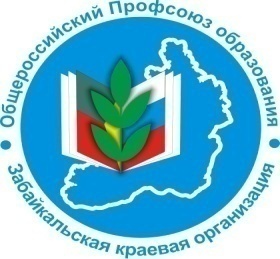 Забайкальская краевая организацияВ ПРОФСОЮЗНЫЙ УГОЛОК  Информационный листок «Юридический ликбез». Выпуск № 7  2021 г.Выходные и праздничные дни в 2021 г.Напомним, что нерабочими праздничными днями являются (ст. 112 ТКРФ):1, 2, 3, 4, 5, 6 и 8 января — Новогодние каникулы;7 января — Рождество Христово;23 февраля — День защитника Отечества;8 марта — Международный женский день;1 мая — Праздник Весны и Труда;9 мая — День Победы;12 июня — День России;4 ноября — День народного единства.Таким образом, в 2021 году нерабочими праздничными днями в Забайкальском крае являются: - в январе     с 1 по 10 января;- в феврале  с 12 по 14 февраля,                     с21 по 23 февраля;- в марте      с 6 по 8 марта;- в мае          с 1 по 3 мая                     с 8 по 10 мая;- в июне       с 12 по 14 июня;- в ноябре    с 4 по 7 ноября.Календарь на 2021г.Обозначения в календаре: 0- сокращенный рабочий день на 1 час; 0– выходные и праздничные дни.Постановление Правительства РФ от 10 октября 2020 г. N 1648 «О переносе выходных дней в 2021 году»В целях рационального использования работниками выходных и нерабочих праздничных дней Правительство Российской Федерации постановляет:Перенести в 2021 году следующие выходные дни:- с субботы 2 января на пятницу 5 ноября;- с воскресенья 3 января на пятницу 31 декабря;- с субботы 20 февраля на понедельник 22 февраля.Постановление Губернатора Забайкальского края от 27.10.2020 N 143 «Об объявлении даты праздника Белого месяца "Сагаалган" в 2021 году»     В соответствии со статьей 2 Закона Забайкальского края от 31 марта 2015 года N 1151-ЗЗК "О празднике Белого месяца "Сагаалган" постановляю:- объявить 12 февраля 2021 года первым днем Нового года по лунному календарю - праздником Белого месяца "Сагаалган".   31   30  31